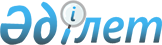 Ресей Федерациясынан Өзбекстан Республикасына Қазақстан Республикасының аумағы арқылы жарғыш құралдардың транзитiне рұқсат беру туралыҚазақстан Республикасы Үкіметінің қаулысы 2002 жылғы 15 қаңтар N 50

      "Экспорттық бақылау туралы" Қазақстан Республикасының 1996 жылғы 18 маусымдағы Заңына және "Экспорттық бақылауға жататын өнiмдер транзитінің жекелеген мәселелерi" туралы Қазақстан Республикасы Yкiметiнiң 1999 жылғы 11 тамыздағы N 1143 P991143_ қаулысына сәйкес Қазақстан Республикасының Үкiметi қаулы етеді: 

      1. Ресей Федерациясынан Өзбекстан Республикасына "Взрывпром" ("PORTLATISHSANOATI") ашық акционерлiк қоғамы (Өзбекстан Республикасы, Ташкент қаласы) үшiн "Роспромвзрыв" ғылыми-өндiрiстiк, сауда-көрме орталығы" федералдық мемлекеттiк бiртұтас кәсiпорны, "Химия және механика орталық ғылыми-зерттеу институты" мемлекеттiк бiртұтас кәсiпорнының еншiлес кәсiпорны (Ресей Федерациясы, Мәскеу қаласы) 2000 жылғы 14 қыркүйектегі N 03/2001 келiсiм-шарт бойынша қосымшаға сәйкес мөлшерде беретiн жарғыш құралдардың Қазақстан Республикасының аумағы арқылы транзитiне рұқсат берiлсiн. 

      2. Қазақстан Республикасының Көлiк және коммуникациялар министрлiгi Халықаралық темiр жол жүк қатынастары туралы келiсiмге және басқа да нормативтiк құқықтық кесiмдерге сәйкес ерекше қауiпсiздiк шараларын сақтай отырып, жарғыш құралдардың Қазақстан Республикасының аумағы арқылы темiр жол көлiгiмен транзиттiк тасымалын жүзеге асыруды қамтамасыз етсiн. 

      3. Қазақстан Республикасы Мемлекеттiк кiрiс министрлiгiнiң Кеден комитетi заңнамада белгiленген тәртiппен жарғыш құралдардың Қазақстан Республикасының аумағы арқылы транзитiне бақылауды қамтамасыз етсiн.     4. Қазақстан Республикасының Экономика және сауда министрлігі осы қаулыны іске асыру мақсатында қажетті шараларды қабылдасын.     5. Осы қаулы қол қойылған күнінен бастап күшіне енеді.     Қазақстан Республикасының          Премьер-Министрі                                                 Қазақстан Республикасы                                                       Yкiметiнiң                                                2002 жылғы 15 қаңтардағы                                                     N 50 қаулысына                                                         қосымша             "Взрывпром" ("PORTLATISHSANOATI") ашық акционерлiк            қоғамы (Өзбекстан Республикасы, Ташкент қаласы) үшiн             2000 жылғы 14 қыркүйектегі N 03/2001 келiсiм-шарт            бойынша "Роспромвзрыв" ғылыми-өндiрiстiк, сауда-көрме            орталығы" Федералдық мемлекеттiк бiртұтас кәсiпорны            "Химия және механика орталық ғылыми-зерттеу институты"         мемлекеттiк бiртұтас кәсiпорнының еншiлес кәсiпорны (Ресей                     Федерациясы, Мәскеу қаласы) беретiн                         жарылғыш құралдардың саны___________________________________________________________________________Р/с  Тауардың атауы         СЭҚ ТН    Өлшем    Саны   Бағасы,   ЖалпыN                           коды     бiрлігі          АҚШ      құны, АҚШ                                                      долла.    долла.                                                      рымен     рымен___________________________________________________________________________1.  ЭД-ЗН ДИШВ            360300900  мың      40,0    470,0    18 800,0     773.951.300ТУ                    дана     Электр     детонаторлары2.  ЭД-8Ж МЕМСТ           360300900  мың      100,0   450,0    45 000,0     9089-76                          дана     Электр     детонаторлары     ЖИЫНЫ                                                      63 800 0___________________________________________________________________________     Жүк Жөнелтушi:              "Искра" Новосибирск механикалық зауыты"                                 Федералдық мемлекеттiк бiртұтас кәсiпорны                                 (Ресей Федерациясы, Новосибирск қаласы)     Баратын станциясы:          Бұхара-1 "Узбекистон Темир Йуллари" МАК     Шекаралық өтпелi     станция:                    Локоть (Ресей Федерациясы) -                                 Шеңгелдi (Қазақстан Республикасы)     Жүк алушы:                  "Взрывпром" ("PORTLATISHSANOATI")                                 ААҚ-ның N 4 учаскесі (Өзбекстан                                  Республикасы, Ташкент қаласы)
					© 2012. Қазақстан Республикасы Әділет министрлігінің «Қазақстан Республикасының Заңнама және құқықтық ақпарат институты» ШЖҚ РМК
				